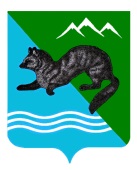 ПОСТАНОВЛЕНИЕАДМИНИСТРАЦИИ  СОБОЛЕВСКОГО   МУНИЦИПАЛЬНОГО  РАЙОНА КАМЧАТСКОГО  КРАЯ         2020                	    с. Соболево                                                №Об общественном совете                                                                                                    при администрации Соболевского                                                                         муниципального районаВ соответствии со статьей 13 Федерального закона от 21.07.2014 N 212-ФЗ "Об основах общественного контроля в Российской Федерации"АДМИНИСТРАЦИЯ ПОСТАНОВЛЯЕТ:1. Создать общественный совет при администрации Соболевского муниципального района.2. Утвердить Положение об общественном совете при администрации Соболевского  муниципального района согласно приложению.3. Управлению делами администрации Соболевского муниципального района направить  настоящее постановление для  опубликования в районной газете «Соболевский вестник» и разместить на официальном сайте Соболевского муниципального района в информационно-телекоммуникационной сети "Интернет".4. Постановление администрации Соболевского муниципального района от 30.09.2013 №291 «Об общественном совете при администрации Соболевского муниципального района Камчатского края» считать утратившим силу.5. Настоящее постановление вступает в силу после его официального опубликования.6. Контроль за исполнением настоящего постановления возложить на руководителя Управления делами администрации Соболевского муниципального района.                                                      Приложение                                                                     к постановлению администрации                                                                     Соболевского муниципального района                                                                      от  2020 г.№Положение 
об общественном совете при администрации                                                          Соболевского муниципального район1. Общие положения1.1. Настоящее Положение определяет цели, задачи, функции, порядок формирования и деятельности общественного совета при администрации Соболевского муниципального район (далее - Совет). 1.2. Совет является постоянно действующим консультативно-совещательным органом при администрации Соболевского муниципального район. Совет создается в целях обеспечения согласования общественно значимых вопросов, реализуемых  администрацией Соболевского муниципального район, а также повышения гласности и открытости деятельности администрации Соболевского муниципального района, осуществления общественного контроля в порядке и формах, которые предусмотрены Федеральным законом от 21.07.2014 N 212-ФЗ "Об основах общественного контроля в Российской Федерации", другими федеральными законами и иными нормативными правовыми актами Российской Федерации, законами и иными нормативными правовыми актами Камчатского края и настоящим Положением.1.3. Совет в своей деятельности руководствуется Конституцией Российской Федерации, федеральными законами и иными нормативными правовыми актами Российской Федерации, законами Камчатского края, иными нормативными правовыми актами Камчатского края, Уставом Соболевского муниципального района, иными муниципальными правовыми актами Соболевского муниципального района, а также настоящим Положением.1.4. Совет формируется на основе гласности и добровольного участия в деятельности Совета в порядке, предусмотренном настоящим Положением.1.5. Деятельность Совета осуществляется на основе равенства, свободного обсуждения всех вопросов и коллективного принятия решений.1.6. Члены Совета исполняют свои обязанности на общественных началах.2. Задачи и функции Совета2.1. Основными задачами Совета являются:2.1.1 выдвижение и обсуждение общественных инициатив, связанных с выявлением и решением ключевых социально значимых проблем в установленной сфере деятельности администрации Соболевского муниципального района;2.1.2 развитие взаимодействия администрации Соболевского муниципального района с институтами гражданского общества, обеспечение участия граждан, представителей заинтересованных общественных организаций, независимых от администрации Соболевского муниципального района  экспертов, и использование их потенциала в обсуждении и формировании обоснованных предложений в установленной сфере деятельности администрации Соболевского муниципального района;2.1.3 информирование граждан о деятельности администрации Соболевского муниципального района, в том числе через средства массовой информации, и в организации публичного обсуждения наиболее важных вопросов в установленной  сфере деятельности администрации Соболевского муниципального района;2.1.4 осуществление общественного контроля в порядке и формах, которые предусмотрены Федеральным законом от 21.07.2014 N 212-ФЗ "Об основах общественного контроля в Российской Федерации", другими федеральными законами и  иными нормативными правовыми актами Российской Федерации, законами и иными нормативными правовыми актами Камчатского края, настоящим Положением;2.1.5 содействие учету прав и законных интересов общественных объединений, правозащитных, религиозных и иных организаций при общественной оценке деятельности администрации Соболевского муниципального района.2.2. Основными функциями Совета являются:2.2.1 организация и проведение общественной оценки деятельности администрации Соболевского муниципального района;2.2.2 консультативно-совещательные функции;2.2.3 участие в общественном обсуждении проектов муниципальных правовых актов Соболевского муниципального района, разработчиком которых является администрация Соболевского муниципального района;2.2.4 участие в осуществлении общественного контроля в порядке и формах, которые предусмотрены Федеральным законом от 21.07.2014 N 212-ФЗ "Об основах  общественного контроля в Российской Федерации", другими федеральными законами и иными нормативными правовыми актами Российской Федерации, законами и иными нормативными правовыми актами Камчатского края, настоящим Положением;2.2.5 привлечение граждан, представителей заинтересованных общественных, научных и других организаций, независимых от администрации Соболевского муниципального района экспертов (не вошедших в состав Совета) к обсуждению вопросов, входящих в компетенцию Совета. 2.2.6 рассмотрение и принятие решения рекомендовать (не рекомендовать) администрации Соболевского муниципального района к реализации инициативу (предложение, проект, идею) граждан, зарегистрированных в информационно- аналитической системе "Нам по пути", направленную посредством портала "Нам по пути" в администрацию Соболевского муниципального района для рассмотрения и возможности реализации в рамках полномочий администрации Соболевского муниципального района. 2.3. Совет для выполнения своих основных задач и функций имеет право: 2.3.1 направлять своих членов для участия в совещательных органах, созданных при администрации Соболевского муниципального района по согласованию с руководителями данных органов, а также в иных мероприятиях, проводимых администрацией Соболевского муниципального района; 2.3.2 приглашать представителей администрации Соболевского муниципального района, представителей общественных, научных и других организаций, иных лиц на заседания Совета; 2.3.3 привлекать при необходимости к работе специалистов для решения вопросов, входящих в компетенцию Совета;2.3.4 запрашивать и получать от администрации Соболевского муниципального района материалы и информацию, необходимые для работы Совета, за исключением сведений, составляющих государственную и иную охраняемую федеральным законом тайну.2.3.5 пользоваться иными правами, предусмотренными законодательством Российской Федерации.3. Порядок деятельности Совета3.1. Основной формой деятельности Совета являются заседания и принятие соответствующих решений по рассматриваемым вопросам.Заседания Совета проводятся по мере их необходимости, но не реже одного раза в квартал согласно утвержденному плану на соответствующий календарный год. План работы Совета принимается на первом заседании Совета и утверждается председателем Совета по согласованию с Главой Соболевского муниципального района.3.2. Заседание Совета считается правомочным, если на нем присутствует не менее половины его членов. Члены Совета осуществляют свою деятельность лично и не вправе делегировать свои полномочия другим лицам. 3.3. Заседания Совета проводит его председатель, а в его отсутствие - заместитель председателя.3.4. Решения Совета принимаются открытым голосованием простым большинством голосов. При равенстве голосов решающим является голос председательствующего на заседании.3.5. Решения Совета, принятые на его заседаниях в форме предложений, рекомендаций и обращений, носят рекомендательный характер и отражаются в протоколах заседаний, которые подписываются председательствовавшим на заседании Совета и секретарем Совета.3.6. Члены Совета, которые не согласны с принятыми на заседании решениями, могут письменно изложить свое особое мнение, которое приобщается к протоколу заседания.3.7. Заседания Совета являются открытыми для представителей средств массовой информации с учетом требований законодательства Российской Федерации о защите государственной и иной охраняемой федеральным законом тайны, а также соблюдения прав граждан и юридических лиц.3.8. Организационно-техническое обеспечение деятельности Совета осуществляет администрация Соболевского муниципального района 3.9. Глава Соболевского муниципального района, представители администрации Соболевского муниципального района могут участвовать в заседаниях Совета, без права участия в принятии решения.4. Порядок формирования Совета4.1. Состав Совета формируется сроком на три года из числа граждан Российской Федерации, достигших возраста 18 лет, зарегистрированных и постоянно проживающих на территории Соболевского муниципального района, имеющих образование и (или) квалификацию, специальные знания, опыт работы,  соответствующие установленной сфере деятельности администрации Соболевского муниципального района, в том числе из представителей заинтересованных общественных организаций и объединений, некоммерческих организаций, зарегистрированных в соответствии с действующим законодательством и осуществляющих свою деятельность на территории Соболевского муниципального района, представителей профессиональных, творческих и деловых сообществ, групп инициативных граждан, независимых от администрации Соболевского муниципального района (далее - Кандидат в члены Совета).Датой начала работы Совета считается дата проведения первого заседания Совета. 4.2. Членами Совета не могут являться следующие граждане:4.2.1 лица, замещающие государственные должности Российской Федерации и должности федеральной государственной службы, судьи,  иные лица, замещающие государственные должности Камчатского края и должности государственной гражданской службы Камчатского края, лица, замещающие муниципальные должности и должности муниципальной службы Соболевского муниципального района, депутаты Думы Соболевского муниципального района и депутаты сельских поселений;4.2.2 лица, признанные недееспособными на основании решения суда;4.2.3 лица, имеющие непогашенную или неснятую судимость;4.2.4 лица, имеющие двойное гражданство.4.3. Состав Совета формируется численностью не менее 7 и не более 10 человек, соответствующих требованиям, указанным в пунктах 4.1 и 4.2 настоящего Положения.4.4. В целях формирования Совета на официальном сайте Соболевского муниципального района в информационно-телекоммуникационной сети "Интернет" не позднее, чем за один месяц до истечения срока полномочий действующего состава Совета размещается объявление о начале процедуры формирования состава Совета  следующего созыва, в котором указываются даты начала и окончания приема документов, место приема документов, почтовый адрес, адрес электронной почты для направления документов о включении в состав Совета.4.5. Кандидаты в члены Совета, соответствующие требованиям, указанным в пункте 4.1 и 4.2 настоящего Положения, до окончания срока приема документов о включении в состав Совета направляют в  администрацию Соболевского муниципального района по адресу: 684200, с.Соболево, улица Советская ,23 (далее - Администрация):- заявление Кандидата в члены Совета, о согласии на участие в работе Совета по форме согласно приложению №1 к настоящему Положению;- копию паспорта гражданина Российской Федерации (страницы 2, 3, 5);- информацию об общественной деятельности Кандидата в члены Совета;- согласие на обработку персональных данных по форме согласно приложению №2 к настоящему Положению.4.6. Документы, поступившее после окончания срока приема заявлений, не регистрируются и возвращаются Администрацией  заявителю в день их получения.4.7. Отбор кандидатов в состав Совета осуществляет рабочая группа по формированию состава общественного совета при администрации Соболевского муниципального района (далее - Рабочая группа). Состав Рабочей группы утверждается распоряжением администрации Соболевского муниципального района. 4.8. В состав Рабочей группы включаются заместители Главы администрации Соболевского муниципального района, руководители органов администрации Соболевского муниципального района.4.9. Заседание Рабочей группы проводится в течение 5 рабочих дней после дня окончания приема документов от Кандидатов в члены Совета. 4.10. Отбор Кандидатов в члены Совета проводится путем открытого голосования за каждого кандидата. При равенстве голосов голос председателя является решающим. От одного общественного объединения в состав Совета может быть отобрано не более двух представителей. Решение Рабочей группы оформляется протоколом и подписывается председателем и секретарем.4.11. Состав Совета утверждается распоряжением администрации Соболевского муниципального района на основании протокола заседания Рабочей группы. Секретарь Совета назначается распоряжением администрации Соболевского муниципального района из числа муниципальных служащих администрации Соболевского муниципального района и не является членом Совета. 4.12. В случае досрочного прекращения полномочий члена Совета, новый член Совета вводится в порядке, установленном пунктами 4.4 - 4.11 настоящего Положения.Срок полномочий нового члена Совета не может превышать срока полномочий действующего состава Совета.4.13. Избрание председателя Совета и заместителя председателя Совета осуществляется на первом заседании Совета, если за них проголосовало более половины от общего числа членов Совета, и оформляется протоколом заседания Совета.5. Права и обязанности членов Совета5.1. Члены Совета:5.1.1 вносят предложения по формированию плана работы, повестке заседания Совета;5.1.2 предлагают кандидатуры специалистов, обладающих специальными знаниями, по вопросам, предлагаемым к рассмотрению Советом;5.1.3 участвуют в подготовке материалов к заседаниям Совета, в организации контроля исполнения решений Совета;5.1.4 высказывают особое мнение по вопросам, рассматриваемым на заседании Совета;5.1.5 осуществляют иные полномочия в рамках деятельности Совета.5.2. Члены Совета не вправе использовать свой статус в целях, не связанных с исполнением полномочий Совета, в интересах политических партий, других общественных объединений, религиозных объединений и иных организаций, а также в личных интересах.5.3. Председатель Совета, а в его отсутствие заместитель председателя:5.3.1 возглавляет Совет и организует его работу;5.3.2 утверждает план работы, повестку заседания и список лиц, приглашенных на заседание Совета;5.3.3 информирует Главу Соболевского муниципального района о дате, времени, месте проведения заседания Совета и перечне рассматриваемых вопросов;5.3.4 проводит заседания Совета, подписывает протоколы заседаний и другие документы, исходящие от Совета;5.3.5 информирует членов Совета о документах и материалах, поступивших в Совет;5.3.6 вносит предложения Главе Соболевского муниципального района по вопросу внесения изменений в состав Совета и в положение о Совете;5.3.7 взаимодействует с Главой Соболевского муниципального района, заместителями Главы администрации Соболевского муниципального района, руководителями органов администрации Соболевского муниципального района по вопросам реализации решений Совета;5.3.8 ежегодно готовит отчет о деятельности Совета для размещения на официальном сайте Соболевского муниципального района в информационно-телекоммуникационной сети "Интернет";5.3.9 осуществляет иные полномочия по обеспечению деятельности Совета.5.4. Секретарь Совета:5.4.1 уведомляет членов Совета и приглашенных о дате, времени, месте проведения очередного заседания Совета и его повестке;5.4.2 оформляет протоколы заседаний Совета и представляет их председателю Совета на подпись;5.4.3 взаимодействует с руководителем Управления делами администрации Соболевского муниципального района по вопросам организационно-технического и информационного сопровождения деятельности Совета;5.4.4 организует размещение на официальном сайте Соболевского муниципального района в информационно-телекоммуникационной сети "Интернет" информации о повестке дня заседания Совета, а также о решениях, принятых Советом; 5.4.5 участвует в подготовке ежегодного отчета о деятельности Совета и размещает его на официальном сайте Соболевского муниципального района в информационно-телекоммуникационной сети "Интернет" до 1 февраля года, следующего за отчетным.Приложение №1 
к Положению об общественном совете 
при администрации Соболевского муниципального районаГлавеСоболевского муниципального района от _______________________________________________(Ф.И.О. гражданина полностью, претендующего в членыобщественного совета при администрацииСоболевского муниципального района)зарегистрированного по адресу: ______________________________________________________________________                                  (индекс, полный адрес регистрации) проживавшего по адресу                                                                                  ________________________________________________________________________________________________(индекс, полный адрес фактического проживания)контактный телефон: _______________________________адрес электронной почты: __________________________ЗаявлениеПрошу рассмотреть мою кандидатуру в члены общественного совета при администрации Соболевского муниципального района.С условиями отбора ознакомлен (ознакомлена) и согласен (согласна).К заявлению прилагаю: - копию паспорта гражданина Российской Федерации;- информацию об общественной деятельности;- согласие на обработку персональных данных.Приложение №2
 к Положению об общественном совете 
при администрации Соболевского муниципального районаСогласие 
на обработку персональных данныхЯ,__________________________________________________________(фамилия, имя, отчество субъекта персональных данных)зарегистрированный (ая) по адресу: _______________________________________________________________________________________документ, удостоверяющий личность: _______________________________________________________________________________________(вид документа, N документа, когда и кем выдан)даю согласие на обработку моих персональных данных администрации Соболевского муниципального района, в связи с моим участием в отборе в члены общественного совета при администрации Соболевского муниципального района. Перечень персональных данных, на обработку которых дается согласие:1) фамилия, имя, отчество;2) дата рождения;3) место рождения;4) гражданство;5) адрес регистрации, фактического проживания;6) данные паспорта;7) номер телефона;8) электронный адрес;9) сведения об образовании и (или) квалификации;10) сведения о трудовой деятельности;11) сведения о наградах.Перечень действий с персональными данными, на совершение которых дается согласие, общее описание используемых администрацией Соболевского муниципального района  способов обработки:1) получение персональных данных у Кандидата в члены Совета, а также у третьих лиц в случае дополнительного согласия Кандидата в члены Совета;2) хранение персональных данных (в электронном виде и на бумажном носителе).3) уточнение (обновление, изменение) персональных данных;4) использование персональных данных администрацией Соболевского муниципального района в связи с включением Кандидата в члены Совета в состав Совета, в том числе публикация персональных данных, за исключением данных о дате и месте рождения, адресе регистрации и фактического проживания, паспортных  данных;5) передача персональных данных Кандидата в члены Совета в порядке, предусмотренном законодательством Российской Федерации.Настоящие согласие дается на срок моего участия в отборе в члены Совета, а также на срок участия в работе Совета (в случае включения меня в члены Совета) и на весь срок хранения документов в администрации Соболевского муниципального района, связанных с работой Совета.Порядок отзыва настоящего согласия: по личному заявлению Кандидата в члены Совета.Глава Соболевского муниципального районаВ.И.Куркин______________________Дата____________________Подпись__________________________Ф.И.О.___________________Дата__________________Подпись_______________________Ф.И.О.